Publicado en Barcelona el 20/02/2019 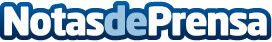 AIS Group presenta en la Semana del Seguro una solución de IA Aplicando técnicas como el machine learning, las aseguradoras pueden construir modelos que permitan personalizar la oferta a cada usuario para captar fácilmente nuevos clientes, desarrollar estrategias de venta cruzada de nuevas pólizas, calcular la probabilidad de fraude, y optimizar la planificación y la tarificaciónDatos de contacto:Maria de la Plaza620 059 329Nota de prensa publicada en: https://www.notasdeprensa.es/ais-group-presenta-en-la-semana-del-seguro-una_1 Categorias: Inteligencia Artificial y Robótica Sociedad Madrid Eventos Ciberseguridad Seguros http://www.notasdeprensa.es